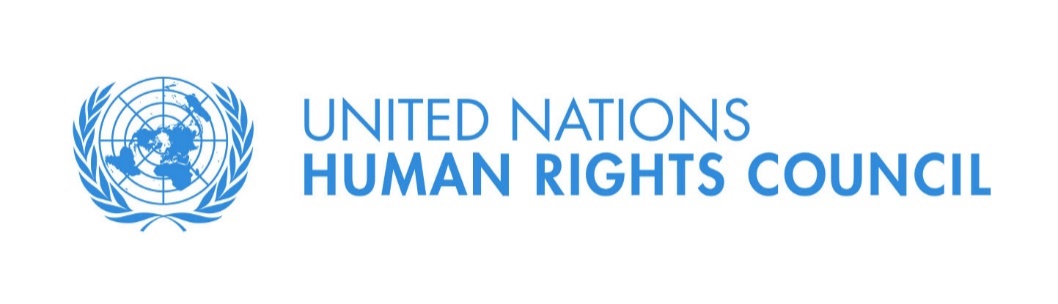 Comunicado de ImprensaDireitos humanos em Angola avaliados no quadro do Exame Periódico Universal GENEBRA (4 novembro 2019) - Os direitos humanos em Angola serão examinados, pela terceira vez, pelo Grupo de Trabalho do Exame Periódico Universal do Conselho dos Direitos Humanos das Nações Unidas (EPU) na quinta-feira 7 de novembro de 2019 numa reunião que será transmitida em tempo real pela internet (webcasting). Angola é um dos 14 Estados a serem analisados pelo Grupo de Trabalho do EPU durante a próxima sessão, a ter lugar entre 4 de novembro e 15 novembro. O primeiro EPU de Angola teve lugar em Fevereiro de 2010 e outubro 2014. Os documentos sobre o qual esse exame terá lugar são: 1) Informações fornecidas pelo Estado em análise - "relatório nacional"; 2) Informações contidas em relatórios de peritos e grupos independentes de direitos humanos, conhecidos como Procedimentos Especiais, órgãos de tratados de direitos humanos e outras entidades da ONU; 3) Resumo de informações fornecidas por outras entidades envolvidas - informações fornecidas por outras partes interessadas, incluindo as Instituições Nacionais dos Direitos Humanos, organizações regionais e organizações não-governamentais (ONG).Entre as questões levantadas pelo relatório nacional e através da formulação de perguntas antecipadas encontram-se: a administração da justiça e a reforma do sistema judicial; a liberdade de expressão e dos meios de comunicação social; a liberdade de associação e de reunião; o registo das organizações não-governamentais (ONG); o sistema prisional, a prisão preventiva e os direitos dos presos/detidos; a igualdade de género e combate à violência contra as mulheres; tráfico de pessoas; os direitos da criança, registro de nascimento e a assistência às crianças em situação de risco; o combater ao analfabetismo e o direito à educação; o direito à saúde e a uma habitação adequada; os direitos das pessoas com deficiência, combate à corrupção; e a luta contra a pobreza. Os três relatórios que servem como base para o exame de Angola em 7 de novembro podem ser encontrados em: http://www.ohchr.org/EN/HRBodies/UPR/Pages/AOSession20.aspxLocal: Sala 20, Palais des Nations, em GenebraHorário e data: 14:30-18:00 (Hora de Genebra), quinta-feira 7 de novembro 2019O EPU é um processo único, que envolve o exame periódico da situação dos direitos humanos de todos os 193 Estados-membros das Nações Unidas. Desde que a sua primeira reunião foi realizada em Abril de 2008, todos os 193 Estados membros da ONU foram examinados duas vezes no primero e no segundo ciclos do EPU. Durante o terceiro ciclo do EPU, espera-se novamente que os Estados especifiquem as medidas que tomaram para implementar as recomendações apresentadas em suas análises anteriores que se comprometeram a acompanhar, bem como para destacar os recentes desenvolvimentos de direitos humanos no país.A delegação angolana será chefiada pelo Dr. Manual Domingos Augusto, Ministro, ministério das relações externas.Os representantes dos três países que servem como relatores ("troika") para a exame de Angola são: Camarões, Qatar e Croácia. O transmissão webcast da sessão será efectuada em http://webtv.un.org A lista dos oradores e todas as intervenções disponíveis para distribuição durante o exame de Angola vão ser postos em linha no site UPR Extranet no link seguinte: https://extranet.ohchr.org/sites/upr/Sessions/34session/Angola/Pages/default.aspx A adopção do relatório de Angola pelo Grupo de Trabalho do EPU está programada para às 16h30 no dia 12 de novembro. O relatório será compartilhado antecipadamente nesse dia.FIMPara mais informações e pedidos da comunicação social, contactar Rolando Gomez (+41 (0) 22 917 9711 / rgomez@ohchr.org (English only) / Sanna You +41 22 917 8738 syou@ohchr.org, (English only)  Sarah Lubbersen at +41 (0) 22 917 9813 / slubbersen@ohchr.org (English only)Para saber mais sobre a Exame Periódico Universal, visite: http://www.ohchr.org/EN/HRBodies/UPR/Pages/UPRMain.aspx  Conselho de Direitos Humanos das Nações Unidas, siga-nos nas redes sociais: Facebook: https://www.facebook.com/UNHRC Twitter: https://twitter.com/UN_HRC YouTube: http://www.youtube.com/channel/UCokQuTYVvkwQb-A3TsSUm-g